Formato A7A (Autorización para la entrada o salida de mercancía de territorio nacional por lugar distinto al autorizado.)DATOS DE LA PERSONA MORAL SOLICITANTEDATOS DEL REPRESENTANTE LEGAL DE LA PERSONA MORAL SOLICITANTE.DATOS DE LAS PERSONAS AUTORIZADAS PARA OIR Y RECIBIR NOTIFICACIONES.DOCUMENTOS QUE ACREDITAN LOS DATOS DE LA PERSONA MORAL SOLICITANTE.Bajo protesta de decir verdad, manifiesto que los datos asentados en el presente documento son ciertos y que las facultades que me fueron otorgadas no han sido modificadas o revocadas.NOMBRE Y FIRMA DEL REPRESENTANTE LEGAL DEL SOLICITANTE____________________________________________________________________________________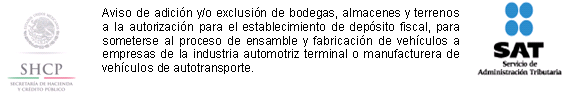 Autorización para la entrada o salida de mercancía de territorio nacional por lugar distinto al autorizado.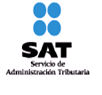 Marque con una “X” el tipo de solicitud de que se trate:Incorpore los datos de su solicitud de modificación en el campo que corresponda.Asegúrese de anexar los documentos que acrediten los datos que proporciona en su solicitud de cambio o de adiciónACUSE DE RECIBOACUSE DE RECIBOACUSE DE RECIBOACUSE DE RECIBOACUSE DE RECIBOMarque con una “X” el tipo de solicitud de que se trate:Incorpore los datos de su solicitud de modificación en el campo que corresponda.Asegúrese de anexar los documentos que acrediten los datos que proporciona en su solicitud de cambio o de adiciónMarque con una “X” el tipo de solicitud de que se trate:Incorpore los datos de su solicitud de modificación en el campo que corresponda.Asegúrese de anexar los documentos que acrediten los datos que proporciona en su solicitud de cambio o de adiciónDenominación o razón social, domicilio fiscal o clave RFCRégimen al que destinará la mercancía.Marque con una “X” el tipo de solicitud de que se trate:Incorpore los datos de su solicitud de modificación en el campo que corresponda.Asegúrese de anexar los documentos que acrediten los datos que proporciona en su solicitud de cambio o de adiciónAgente aduanal o apoderado aduanalProcedimiento y mecanismos para descarga y carga de la mercancía.Marque con una “X” el tipo de solicitud de que se trate:Incorpore los datos de su solicitud de modificación en el campo que corresponda.Asegúrese de anexar los documentos que acrediten los datos que proporciona en su solicitud de cambio o de adiciónMercancíaSistemas de medición de la mercancía o su ubicación.Marque con una “X” el tipo de solicitud de que se trate:Incorpore los datos de su solicitud de modificación en el campo que corresponda.Asegúrese de anexar los documentos que acrediten los datos que proporciona en su solicitud de cambio o de adiciónTerceros1. Denominación o razón social.RFC incluyendo la homoclave2. Actividad preponderante.3. Domicilio fiscal.Calle	Número y/o letra exterior	Número y/o letra interiorColonia	C.P.	Municipio/Delegación	Entidad Federativa4. Domicilio para oír y recibir notificaciones.4. Domicilio para oír y recibir notificaciones.4. Domicilio para oír y recibir notificaciones.Calle	Número y/o letra exterior	Número y/o letra interiorCalle	Número y/o letra exterior	Número y/o letra interiorCalle	Número y/o letra exterior	Número y/o letra interiorColonia	C.P.	Municipio/Delegación	Entidad FederativaColonia	C.P.	Municipio/Delegación	Entidad FederativaColonia	C.P.	Municipio/Delegación	Entidad FederativaTeléfonoCorreo electrónico5. Nombre.5. Nombre.5. Nombre.5. Nombre.5. Nombre.5. Nombre.5. Nombre.5. Nombre.5. Nombre.5. Nombre.5. Nombre.5. Nombre.5. Nombre.5. Nombre.5. Nombre.5. Nombre.Apellido paterno	Apellido materno	NombreApellido paterno	Apellido materno	NombreApellido paterno	Apellido materno	NombreApellido paterno	Apellido materno	NombreApellido paterno	Apellido materno	NombreApellido paterno	Apellido materno	NombreApellido paterno	Apellido materno	NombreApellido paterno	Apellido materno	NombreApellido paterno	Apellido materno	NombreApellido paterno	Apellido materno	NombreApellido paterno	Apellido materno	NombreApellido paterno	Apellido materno	NombreApellido paterno	Apellido materno	NombreApellido paterno	Apellido materno	NombreApellido paterno	Apellido materno	NombreApellido paterno	Apellido materno	NombreRFC incluyendo la homoclaveRFC incluyendo la homoclaveTeléfonoCorreo electrónicoCorreo electrónicoCorreo electrónicoCorreo electrónicoCorreo electrónicoCorreo electrónicoCorreo electrónicoCorreo electrónicoCorreo electrónicoCorreo electrónicoCorreo electrónicoCorreo electrónicoCorreo electrónicoCorreo electrónicoCorreo electrónico6. Persona autorizada para oír y recibir notificaciones.6. Persona autorizada para oír y recibir notificaciones.6. Persona autorizada para oír y recibir notificaciones.6. Persona autorizada para oír y recibir notificaciones.6. Persona autorizada para oír y recibir notificaciones.6. Persona autorizada para oír y recibir notificaciones.6. Persona autorizada para oír y recibir notificaciones.6. Persona autorizada para oír y recibir notificaciones.6. Persona autorizada para oír y recibir notificaciones.6. Persona autorizada para oír y recibir notificaciones.6. Persona autorizada para oír y recibir notificaciones.6. Persona autorizada para oír y recibir notificaciones.6. Persona autorizada para oír y recibir notificaciones.6. Persona autorizada para oír y recibir notificaciones.6. Persona autorizada para oír y recibir notificaciones.6. Persona autorizada para oír y recibir notificaciones.6. Persona autorizada para oír y recibir notificaciones.6. Persona autorizada para oír y recibir notificaciones.6. Persona autorizada para oír y recibir notificaciones.6. Persona autorizada para oír y recibir notificaciones.6. Persona autorizada para oír y recibir notificaciones.6. Persona autorizada para oír y recibir notificaciones.6. Persona autorizada para oír y recibir notificaciones.6. Persona autorizada para oír y recibir notificaciones.6. Persona autorizada para oír y recibir notificaciones.6. Persona autorizada para oír y recibir notificaciones.6. Persona autorizada para oír y recibir notificaciones.6. Persona autorizada para oír y recibir notificaciones.Apellido paterno	Apellido materno	NombreApellido paterno	Apellido materno	NombreApellido paterno	Apellido materno	NombreApellido paterno	Apellido materno	NombreApellido paterno	Apellido materno	NombreApellido paterno	Apellido materno	NombreApellido paterno	Apellido materno	NombreApellido paterno	Apellido materno	NombreApellido paterno	Apellido materno	NombreApellido paterno	Apellido materno	NombreApellido paterno	Apellido materno	NombreApellido paterno	Apellido materno	NombreApellido paterno	Apellido materno	NombreApellido paterno	Apellido materno	NombreApellido paterno	Apellido materno	NombreApellido paterno	Apellido materno	NombreApellido paterno	Apellido materno	NombreApellido paterno	Apellido materno	NombreApellido paterno	Apellido materno	NombreApellido paterno	Apellido materno	NombreApellido paterno	Apellido materno	NombreApellido paterno	Apellido materno	NombreApellido paterno	Apellido materno	NombreApellido paterno	Apellido materno	NombreApellido paterno	Apellido materno	NombreApellido paterno	Apellido materno	NombreApellido paterno	Apellido materno	NombreApellido paterno	Apellido materno	NombreRFC incluyendo la homoclaveRFC incluyendo la homoclaveRFC incluyendo la homoclaveTeléfonoCorreo electrónicoCorreo electrónicoCorreo electrónicoCorreo electrónicoCorreo electrónicoCorreo electrónicoCorreo electrónicoCorreo electrónicoCorreo electrónicoCorreo electrónicoCorreo electrónicoCorreo electrónicoCorreo electrónicoCorreo electrónicoCorreo electrónicoCorreo electrónicoCorreo electrónicoCorreo electrónicoCorreo electrónicoCorreo electrónicoCorreo electrónicoCorreo electrónicoCorreo electrónicoCorreo electrónicoCorreo electrónicoCorreo electrónicoCorreo electrónicoCorreo electrónico6.1. Persona autorizada para oír y recibir notificaciones.6.1. Persona autorizada para oír y recibir notificaciones.6.1. Persona autorizada para oír y recibir notificaciones.6.1. Persona autorizada para oír y recibir notificaciones.6.1. Persona autorizada para oír y recibir notificaciones.6.1. Persona autorizada para oír y recibir notificaciones.6.1. Persona autorizada para oír y recibir notificaciones.6.1. Persona autorizada para oír y recibir notificaciones.6.1. Persona autorizada para oír y recibir notificaciones.6.1. Persona autorizada para oír y recibir notificaciones.6.1. Persona autorizada para oír y recibir notificaciones.6.1. Persona autorizada para oír y recibir notificaciones.6.1. Persona autorizada para oír y recibir notificaciones.6.1. Persona autorizada para oír y recibir notificaciones.6.1. Persona autorizada para oír y recibir notificaciones.6.1. Persona autorizada para oír y recibir notificaciones.6.1. Persona autorizada para oír y recibir notificaciones.6.1. Persona autorizada para oír y recibir notificaciones.6.1. Persona autorizada para oír y recibir notificaciones.6.1. Persona autorizada para oír y recibir notificaciones.6.1. Persona autorizada para oír y recibir notificaciones.6.1. Persona autorizada para oír y recibir notificaciones.6.1. Persona autorizada para oír y recibir notificaciones.6.1. Persona autorizada para oír y recibir notificaciones.6.1. Persona autorizada para oír y recibir notificaciones.6.1. Persona autorizada para oír y recibir notificaciones.6.1. Persona autorizada para oír y recibir notificaciones.6.1. Persona autorizada para oír y recibir notificaciones.6.1. Persona autorizada para oír y recibir notificaciones.Apellido paterno	Apellido materno	NombreApellido paterno	Apellido materno	NombreApellido paterno	Apellido materno	NombreApellido paterno	Apellido materno	NombreApellido paterno	Apellido materno	NombreApellido paterno	Apellido materno	NombreApellido paterno	Apellido materno	NombreApellido paterno	Apellido materno	NombreApellido paterno	Apellido materno	NombreApellido paterno	Apellido materno	NombreApellido paterno	Apellido materno	NombreApellido paterno	Apellido materno	NombreApellido paterno	Apellido materno	NombreApellido paterno	Apellido materno	NombreApellido paterno	Apellido materno	NombreApellido paterno	Apellido materno	NombreApellido paterno	Apellido materno	NombreApellido paterno	Apellido materno	NombreApellido paterno	Apellido materno	NombreApellido paterno	Apellido materno	NombreApellido paterno	Apellido materno	NombreApellido paterno	Apellido materno	NombreApellido paterno	Apellido materno	NombreApellido paterno	Apellido materno	NombreApellido paterno	Apellido materno	NombreApellido paterno	Apellido materno	NombreApellido paterno	Apellido materno	NombreApellido paterno	Apellido materno	NombreApellido paterno	Apellido materno	NombreRFC incluyendo la homoclaveRFC incluyendo la homoclaveRFC incluyendo la homoclaveTeléfonoCorreo electrónicoCorreo electrónicoCorreo electrónicoCorreo electrónicoCorreo electrónicoCorreo electrónicoCorreo electrónicoCorreo electrónicoCorreo electrónicoCorreo electrónicoCorreo electrónicoCorreo electrónicoCorreo electrónicoCorreo electrónicoCorreo electrónicoCorreo electrónicoCorreo electrónicoCorreo electrónicoCorreo electrónicoCorreo electrónicoCorreo electrónicoCorreo electrónicoCorreo electrónicoCorreo electrónicoCorreo electrónicoCorreo electrónicoCorreo electrónicoCorreo electrónico6.2. Persona autorizada para oír y recibir notificaciones.6.2. Persona autorizada para oír y recibir notificaciones.6.2. Persona autorizada para oír y recibir notificaciones.6.2. Persona autorizada para oír y recibir notificaciones.6.2. Persona autorizada para oír y recibir notificaciones.6.2. Persona autorizada para oír y recibir notificaciones.6.2. Persona autorizada para oír y recibir notificaciones.6.2. Persona autorizada para oír y recibir notificaciones.6.2. Persona autorizada para oír y recibir notificaciones.6.2. Persona autorizada para oír y recibir notificaciones.6.2. Persona autorizada para oír y recibir notificaciones.6.2. Persona autorizada para oír y recibir notificaciones.6.2. Persona autorizada para oír y recibir notificaciones.6.2. Persona autorizada para oír y recibir notificaciones.6.2. Persona autorizada para oír y recibir notificaciones.6.2. Persona autorizada para oír y recibir notificaciones.6.2. Persona autorizada para oír y recibir notificaciones.6.2. Persona autorizada para oír y recibir notificaciones.6.2. Persona autorizada para oír y recibir notificaciones.6.2. Persona autorizada para oír y recibir notificaciones.6.2. Persona autorizada para oír y recibir notificaciones.6.2. Persona autorizada para oír y recibir notificaciones.6.2. Persona autorizada para oír y recibir notificaciones.6.2. Persona autorizada para oír y recibir notificaciones.6.2. Persona autorizada para oír y recibir notificaciones.6.2. Persona autorizada para oír y recibir notificaciones.6.2. Persona autorizada para oír y recibir notificaciones.6.2. Persona autorizada para oír y recibir notificaciones.6.2. Persona autorizada para oír y recibir notificaciones.Apellido paterno	Apellido materno	NombreApellido paterno	Apellido materno	NombreApellido paterno	Apellido materno	NombreApellido paterno	Apellido materno	NombreApellido paterno	Apellido materno	NombreApellido paterno	Apellido materno	NombreApellido paterno	Apellido materno	NombreApellido paterno	Apellido materno	NombreApellido paterno	Apellido materno	NombreApellido paterno	Apellido materno	NombreApellido paterno	Apellido materno	NombreApellido paterno	Apellido materno	NombreApellido paterno	Apellido materno	NombreApellido paterno	Apellido materno	NombreApellido paterno	Apellido materno	NombreApellido paterno	Apellido materno	NombreApellido paterno	Apellido materno	NombreApellido paterno	Apellido materno	NombreApellido paterno	Apellido materno	NombreApellido paterno	Apellido materno	NombreApellido paterno	Apellido materno	NombreApellido paterno	Apellido materno	NombreApellido paterno	Apellido materno	NombreApellido paterno	Apellido materno	NombreApellido paterno	Apellido materno	NombreApellido paterno	Apellido materno	NombreApellido paterno	Apellido materno	NombreApellido paterno	Apellido materno	NombreApellido paterno	Apellido materno	NombreRFC incluyendo la homoclaveRFC incluyendo la homoclaveTeléfonoCorreo electrónicoCorreo electrónicoCorreo electrónicoCorreo electrónicoCorreo electrónicoCorreo electrónicoCorreo electrónicoCorreo electrónicoCorreo electrónicoCorreo electrónicoCorreo electrónicoCorreo electrónicoCorreo electrónicoCorreo electrónicoCorreo electrónicoCorreo electrónicoCorreo electrónicoCorreo electrónicoCorreo electrónicoCorreo electrónicoCorreo electrónicoCorreo electrónicoCorreo electrónicoCorreo electrónicoCorreo electrónicoCorreo electrónicoCorreo electrónicoCorreo electrónico7. Acta constitutiva de la persona moral solicitante.7. Acta constitutiva de la persona moral solicitante.Número del instrumento notarial o póliza mercantilFechaNombre y número del Notario o Corredor PúblicoEntidad Federativa8. Modificación (es) al acta constitutiva.8.1. Modificación al acta constitutiva.8.2. Modificación al acta constitutiva.Número del instrumento notarial o póliza mercantilNúmero del instrumento notarial o póliza mercantilFechaFechaNombre y número del Notario o Corredor PúblicoNombre y número del Notario o Corredor PúblicoEntidad FederativaEntidad FederativaDescripción de la modificaciónDescripción de la modificación8.3. Modificación al acta constitutiva.8.4. Modificación al acta constitutiva.Número del instrumento notarial o póliza mercantilNúmero del instrumento notarial o póliza mercantilFechaFechaNombre y número del Notario o Corredor PúblicoNombre y número del Notario o Corredor PúblicoEntidad FederativaEntidad FederativaDescripción de la modificaciónDescripción de la modificación9. Poder general para actos de administración que le otorgó la persona moral solicitante. * De constar en el acta constitutiva, señálelo marcando una “X” en el cuadro.9. Poder general para actos de administración que le otorgó la persona moral solicitante. * De constar en el acta constitutiva, señálelo marcando una “X” en el cuadro.Consta en el acta constitutiva. En caso de no constar en el acta constitutiva por favor señale los siguientes datos:Consta en el acta constitutiva. En caso de no constar en el acta constitutiva por favor señale los siguientes datos:Número del instrumento notarial o póliza mercantilNúmero del instrumento notarial o póliza mercantilFechaNombre y número del Notario Público o Corredor PúblicoNombre y número del Notario Público o Corredor PúblicoEntidad Federativa10. Indique el régimen al que destinará la mercancía.10. Indique el régimen al que destinará la mercancía.10. Indique el régimen al que destinará la mercancía.10. Indique el régimen al que destinará la mercancía.10. Indique el régimen al que destinará la mercancía.AdiciónAdiciónExclusión10. Indique el régimen al que destinará la mercancía.10. Indique el régimen al que destinará la mercancía.10. Indique el régimen al que destinará la mercancía.10. Indique el régimen al que destinará la mercancía.10. Indique el régimen al que destinará la mercancía. Importación ImportaciónDepósito Fiscal de gas licuado de petróleo o de gas naturalDepósito Fiscal de gas licuado de petróleo o de gas naturalDepósito Fiscal de gas licuado de petróleo o de gas naturalDepósito Fiscal de gas licuado de petróleo o de gas naturalExportaciónDepósito Fiscal de vehículosTránsito Internacional11. Indique quién realizará las operaciones al amparo de la autorización solicitada.AdiciónExclusión11. Indique quién realizará las operaciones al amparo de la autorización solicitada.Uso propio (Únicamente laempresa solicitante)Uso de terceros (Únicamente empresas distintas a la solicitante)Uso propio (Únicamente laempresa solicitante)Uso de terceros (Únicamente empresas distintas a la solicitante)Usos propios y de terceros14. Indique si se trata de una empresa de la industria automotriz terminal o manufacturera de vehículos de autotransporte.14. Indique si se trata de una empresa de la industria automotriz terminal o manufacturera de vehículos de autotransporte.14. Indique si se trata de una empresa de la industria automotriz terminal o manufacturera de vehículos de autotransporte.14. Indique si se trata de una empresa de la industria automotriz terminal o manufacturera de vehículos de autotransporte.SINO15. Indique si se trata de empresas productivas del Estado, organismos subsidiarios y/o empresas productivas subsidiarias que por medio de ductos realicen el tránsito de petróleo crudo, productos petrolíferos, petroquímicos y sus especialidades, gas, y sus derivados, previstos en la Ley de Hidrocarburos.15. Indique si se trata de empresas productivas del Estado, organismos subsidiarios y/o empresas productivas subsidiarias que por medio de ductos realicen el tránsito de petróleo crudo, productos petrolíferos, petroquímicos y sus especialidades, gas, y sus derivados, previstos en la Ley de Hidrocarburos.15. Indique si se trata de empresas productivas del Estado, organismos subsidiarios y/o empresas productivas subsidiarias que por medio de ductos realicen el tránsito de petróleo crudo, productos petrolíferos, petroquímicos y sus especialidades, gas, y sus derivados, previstos en la Ley de Hidrocarburos.15. Indique si se trata de empresas productivas del Estado, organismos subsidiarios y/o empresas productivas subsidiarias que por medio de ductos realicen el tránsito de petróleo crudo, productos petrolíferos, petroquímicos y sus especialidades, gas, y sus derivados, previstos en la Ley de Hidrocarburos.SIProporcione la información del Decreto de creación del organismo. SIDiario o periódico oficial en que se publicó y, en su caso, sección:Fecha de publicación:NO16. Señale la ubicación de las instalaciones solicitadas.17. En caso de que el régimen al que se destinará la mercancía sea el tránsito internacional señale la ruta.18. Señale la descripción de la mercancía por la que solicita autorización y la fracción arancelaria que le corresponda conforme a la TIGIE. 18. Señale la descripción de la mercancía por la que solicita autorización y la fracción arancelaria que le corresponda conforme a la TIGIE. AdiciónExclusión18. Señale la descripción de la mercancía por la que solicita autorización y la fracción arancelaria que le corresponda conforme a la TIGIE. 18. Señale la descripción de la mercancía por la que solicita autorización y la fracción arancelaria que le corresponda conforme a la TIGIE. DescripciónFracción arancelariaFracción arancelariaFracción arancelaria19. Describa el procedimiento y los mecanismos que utilizará para la descarga y carga de la mercancía.20. Describa los tipos de sistemas de medición de la mercancía y su ubicación. En caso de que el régimen al que se destinará la mercancía sea el tránsito internacional deberá señalar las características y ubicación de los medidores a utilizar en el punto de entrada y de salida de territorio nacional.21. Indique la aduana a la que corresponde el lugar por el que ingresará o saldrá la mercancía.22. Indique los motivos por los cuales no es posible despachar la mercancía por el lugar autorizado.23. Señale el nombre y número de patente de los agentes aduanales o nombre y número de autorización de los apoderados aduanales autorizados para promover las operaciones e indique la aduana en la cual va a realizar las operaciones solicitadas.23. Señale el nombre y número de patente de los agentes aduanales o nombre y número de autorización de los apoderados aduanales autorizados para promover las operaciones e indique la aduana en la cual va a realizar las operaciones solicitadas.AdiciónExclusión23. Señale el nombre y número de patente de los agentes aduanales o nombre y número de autorización de los apoderados aduanales autorizados para promover las operaciones e indique la aduana en la cual va a realizar las operaciones solicitadas.23. Señale el nombre y número de patente de los agentes aduanales o nombre y número de autorización de los apoderados aduanales autorizados para promover las operaciones e indique la aduana en la cual va a realizar las operaciones solicitadas.Nombre completo del agente o apoderado aduanalPatente o autorizaciónAduanaAduana24. Señale los datos del comprobante de pago del derecho.25. Prórroga de la Autorización para la entrada o salida de mercancías de territorio nacional por lugar distinto al autorizado.25. Prórroga de la Autorización para la entrada o salida de mercancías de territorio nacional por lugar distinto al autorizado.Marque con una "X" si solicita prórroga, cumple con los requisitos previstos para el otorgamiento de la autorización y se realizó el pago de los derechos establecido en el artículo 40, inciso c) de la LFD, en relación con el penúltimo párrafo del propio artículo 40 de la LFD.26. Documentos que se deben anexar a la solicitud. Señale con una “X” los documentos que anexa.Copia certificada del instrumento notarial con el que el firmante acredite sus facultades para realizar actos de administración. Si en trámites posteriores al registro se presentan solicitudes firmadas por persona distinta, se deberá anexar a la solicitud copia certificada del documento notarial con el que el firmante acredite sus facultades para realizar actos de administración.Copia certificada del instrumento notarial con el que el firmante acredite sus facultades para realizar actos de administración. Si en trámites posteriores al registro se presentan solicitudes firmadas por persona distinta, se deberá anexar a la solicitud copia certificada del documento notarial con el que el firmante acredite sus facultades para realizar actos de administración.Plano del recinto portuario en el que se identifique la ubicación de las instalaciones en que se llevarán a cabo las operaciones solicitadas. Plano del recinto portuario en el que se identifique la ubicación de las instalaciones en que se llevarán a cabo las operaciones solicitadas. Copia certificada del documento con el que el solicitante acredite que es propietario o poseedor de las instalaciones en que se llevarán a cabo las operaciones de entrada o salida de territorio nacional de la mercancía.Tratándose de empresas dedicadas al suministro de combustible a embarcaciones de bandera extranjera deberán proporcionar copia certificada del documento mediante el cual acredite, que ‘se le permite o cuentan con el legal uso de las instalaciones en las que se llevarán a cabo las operaciones solicitadas.Copia certificada del documento con el que el solicitante acredite que es propietario o poseedor de las instalaciones en que se llevarán a cabo las operaciones de entrada o salida de territorio nacional de la mercancía.Tratándose de empresas dedicadas al suministro de combustible a embarcaciones de bandera extranjera deberán proporcionar copia certificada del documento mediante el cual acredite, que ‘se le permite o cuentan con el legal uso de las instalaciones en las que se llevarán a cabo las operaciones solicitadas.En su caso, documentación que acredite que la empresa cuenta con habilitación para depósito fiscal cuando quiera destinar a ese régimen gas licuado de petróleo o gas natural.En su caso, documentación que acredite que la empresa cuenta con habilitación para depósito fiscal cuando quiera destinar a ese régimen gas licuado de petróleo o gas natural.En su caso, copia certificada del permiso de almacenamiento mediante planta de suministro de gas licuado de petróleo o gas natural otorgado por la SENER cuando la empresa quiera destinar esa mercancía al régimen de depósito fiscal, siempre que se encuentren habilitadas en los términos de la regla 4.5.1.En su caso, copia certificada del permiso de almacenamiento mediante planta de suministro de gas licuado de petróleo o gas natural otorgado por la SENER cuando la empresa quiera destinar esa mercancía al régimen de depósito fiscal, siempre que se encuentren habilitadas en los términos de la regla 4.5.1.Copia del comprobante de pago realizado a través del esquema electrónico e5cinco, correspondiente al trámite y, en su caso, el otorgamiento de la “Autorización para la entrada o salida de mercancías de territorio nacional por lugar distinto al autorizado” con el que se acredite el pago de los derechos previstos en el artículo 40, inciso c) de la LFD.Copia del comprobante de pago realizado a través del esquema electrónico e5cinco, correspondiente al trámite y, en su caso, el otorgamiento de la “Autorización para la entrada o salida de mercancías de territorio nacional por lugar distinto al autorizado” con el que se acredite el pago de los derechos previstos en el artículo 40, inciso c) de la LFD.Medio magnético conteniendo la información incluida en este documento, con formato Word.Medio magnético conteniendo la información incluida en este documento, con formato Word.Opinión positiva sobre el cumplimiento de obligaciones fiscales.Opinión positiva sobre el cumplimiento de obligaciones fiscales.